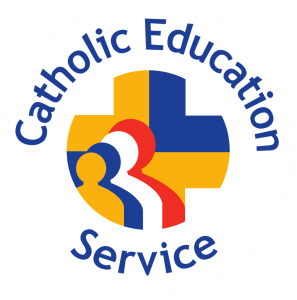 Applicant Declaration I, ………………………………………………………………………………………………………………………………………….., confirm that I have been provided with a sample copy of the model Catholic Education Service (CES) contract of employment particular to the post at the school/academy for which I am applying. I confirm that:  I have read the sample CES contract of employment; I have been afforded an opportunity to ask questions about the terms of the CES contract; and  Where relevant, my questions have been answered to my satisfaction. Signed:……………………………………………………………………………………… Print name: ……………………………………………………………………………… Dated:………………………………………………………………………………………. 